34. TDÚ (odevzdat do 22.4.)					Jméno: 			Vypočítej příklady. Tajenku zjistíš, když výsledky seřadíš vzestupně. Tajenka ti prozradí rychlý způsob výpočtu  I	6 x 300 = 		N	50 000 x 3 =		   P 	 7 x 70 = 		Y    450 000 x 2 =U	8 x 60 000 =		Ř	60 x 9 =		   E	 8 x 4 000 = 		D    400 x 6 = L	2 x 400 000 = 	J	7 000 x 5 =			Vypočítej z údajů ve sloupkovém diagramu.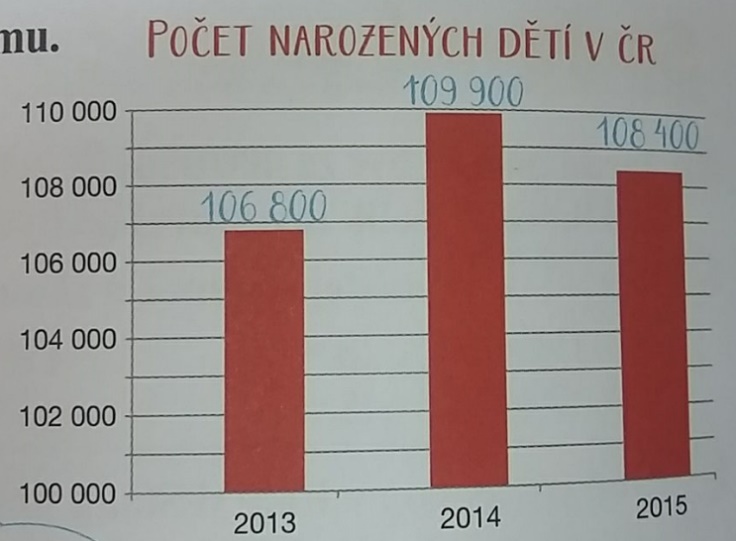 a) O kolik méně dětí se narodilo v r. 2015 než v r. 2014? ______________________b) Kolik dětí se narodilo celkem za uvedené tři roky? __________________________c) O kolik dětí více se narodilo v r. 2014než v r. 2015? _____________________________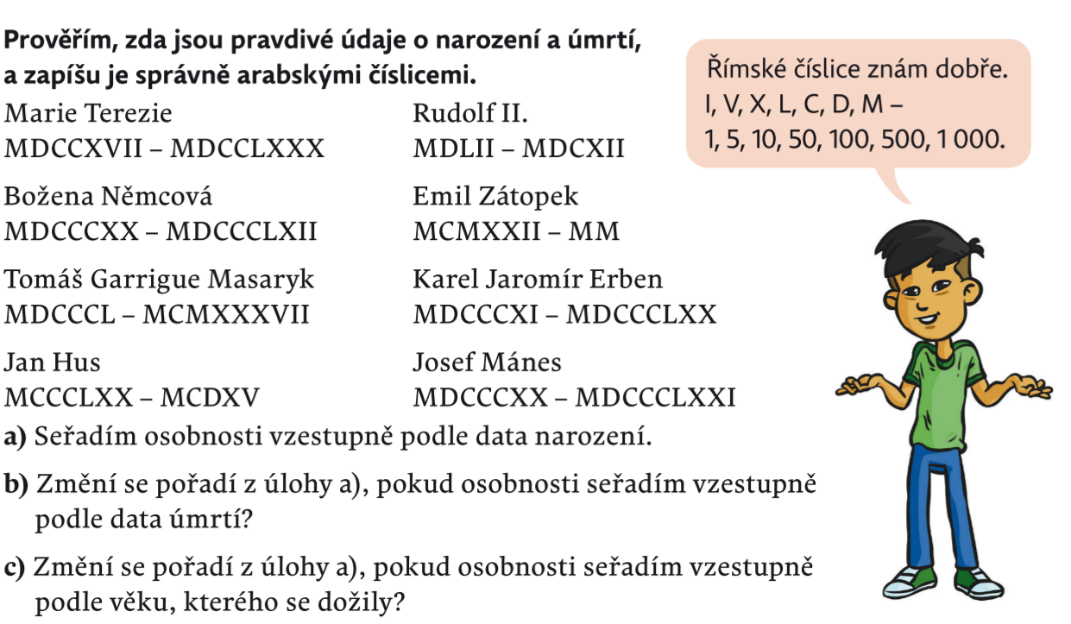 Doplň správné písmeno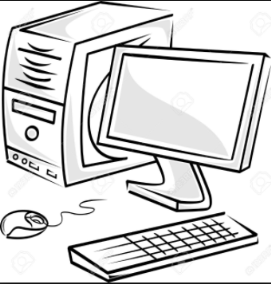 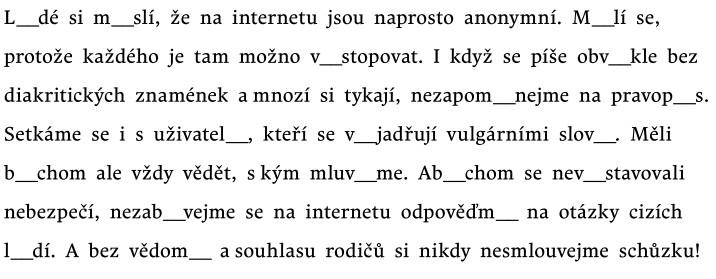 Spoj správné dvojice! POŠŤÁCI		MEČELA	 			DĚTI			STÁLA		BABIČKY		ČETLI					RYTÍŘI		ODBILYČTENÁŘI		HLÍDALY				ŠIŠKY			SPADLYSTROJE		PRACOVALI				HODINY		BOJOVALIKŮZLATA		ROZNÁŠELI				OBYDLÍ		KŘIČELY Slovesa v závorkách dej do správného tvaru minulého času.Stromy (vypínat se) ________________ vysoko k nebi. Listy (šumět) ________________  v korunách stromů. Automobily na nedaleké silnici (rachotit)________________, kola (projíždět)____________ výmoly, jejich motory (výt) ________________ při vjezdu ze dvora myslivny. Dívky (hrát si) _______________ na mezi. Hříbata ve výběhu (dovádět)___________________ . Holoubata (pobíhat) _____________ po dvorku a (zobat) _____________ zrní. Růže na šípkovém keři se (rozvinout) _________________ . Kuřata tam (být) ____________ také. Napiš správný vzor podstatných jmenDRAHOKAM	DOBYTEK		TENISTA		DĚVČE	ALICE	   SLUNCE